Litterbug Doug and Michael Recycle have a group each. Write ‘more, ‘less’ or ‘equal’ phonetically beside each group and write the numeral in the picture box for each.      Sheet 1 Litterbug Doug and Michael Recycle have a group each. Look at the items that Michael Recycle has. For each draw a group that shows ‘more’, ‘less’ or ‘equal’. I have done one for you.                  Sheet 2 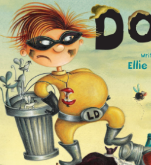 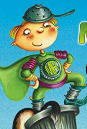 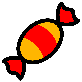 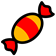 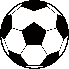 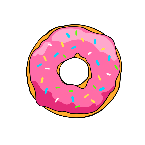 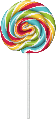 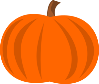 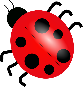 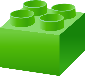 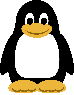 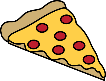 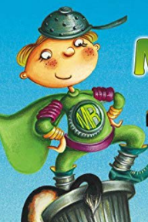 Now draw your own, look at each box to see if you need to draw ‘more’, ‘less’ or ‘equal’ to the group.Morelessequalmoreequalmorelesslessequal